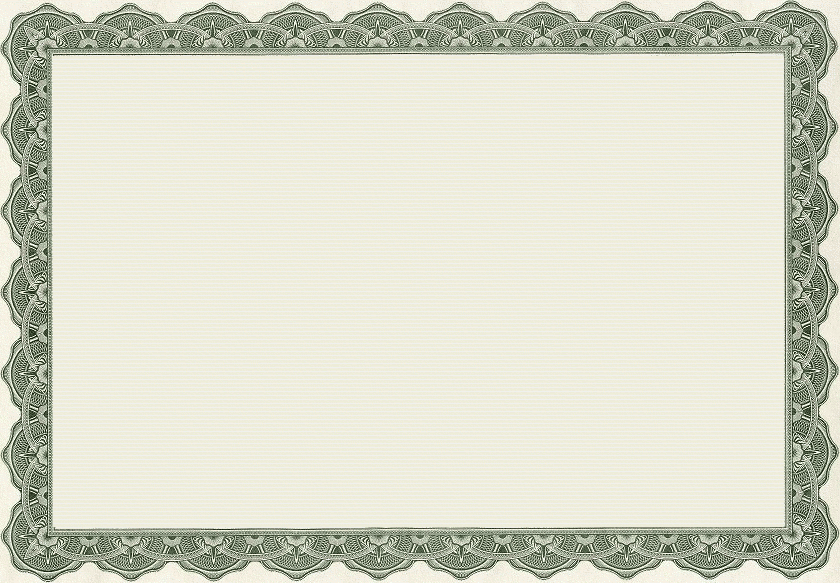 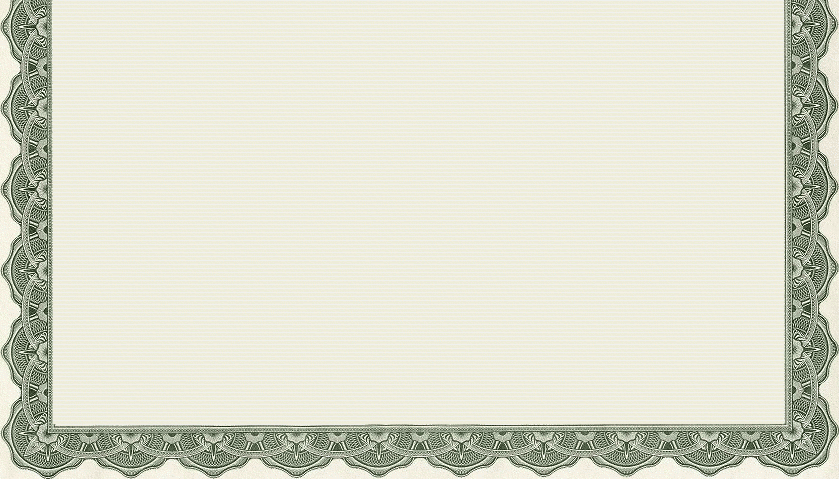 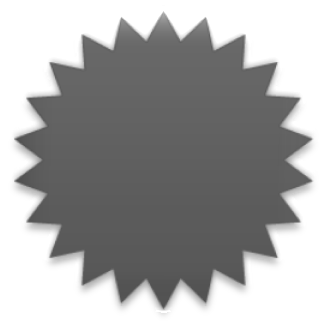 This Certifies That 	Is the owner of the fully paid and non-assemble shares of common stock regarding!Company NameDated: 	At:  	President Sign:	Secretary Sign: